JEREME DUDZINSKI FOUNDATION ANNUAL GOLF OUTING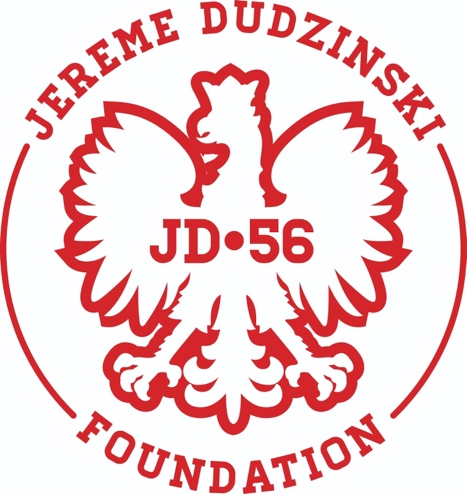 MAY 20, 2023BUTLER’s GOLF COURSE in ELIZABETH, PARegistration starts at 7:30amShotgun Start at 9:00am18 Holes/Cart, 4-person scramble, lunch at the turn, buffet dinner, Promotional item(s), Contests/PrizesDAY OF GOLF PACKAGES:$100 per golfer (before April 30th)$115 per golfer (May1st to May 20th) Golf Package 1—$550.00(2) Large(24x36) Tee Signs and FoursomeGolf Package 2—$500.00(2) Small(18x24) Tee Signs and FoursomeGolf Package 3—$420.00 Foursome and Mulligans (before April 30th)Advertisement Package—18x24 Tee Signs(1) – Tee Sign -- $100 (2) – Tee Signs -- $150Online Registration:  WWW.JEREMEDUDZINSKIFOUNDATION.COMOr by mail:	Terri Shutterly  113 Pearl Street Belle Vernon PA 15012Email:  admin@jeremedudzinskifoundation.com